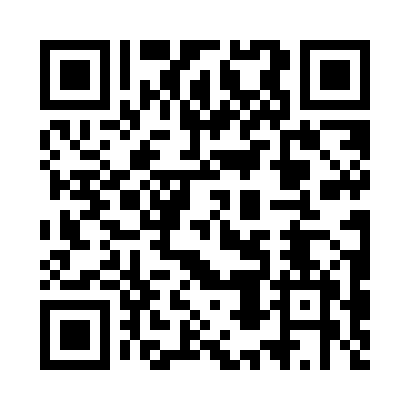 Prayer times for Zmijewo Gaje, PolandWed 1 May 2024 - Fri 31 May 2024High Latitude Method: Angle Based RulePrayer Calculation Method: Muslim World LeagueAsar Calculation Method: HanafiPrayer times provided by https://www.salahtimes.comDateDayFajrSunriseDhuhrAsrMaghribIsha1Wed2:235:0412:355:448:0710:362Thu2:225:0212:355:458:0910:403Fri2:215:0012:355:468:1010:404Sat2:204:5812:355:478:1210:415Sun2:204:5712:355:488:1410:426Mon2:194:5512:355:498:1510:437Tue2:184:5312:355:508:1710:438Wed2:174:5112:345:518:1910:449Thu2:174:4912:345:528:2110:4510Fri2:164:4712:345:538:2210:4511Sat2:154:4612:345:548:2410:4612Sun2:144:4412:345:558:2610:4713Mon2:144:4212:345:568:2710:4714Tue2:134:4112:345:578:2910:4815Wed2:134:3912:345:588:3010:4916Thu2:124:3812:345:598:3210:5017Fri2:114:3612:346:008:3410:5018Sat2:114:3512:346:018:3510:5119Sun2:104:3312:356:028:3710:5220Mon2:104:3212:356:038:3810:5221Tue2:094:3012:356:038:4010:5322Wed2:094:2912:356:048:4110:5423Thu2:084:2812:356:058:4310:5424Fri2:084:2612:356:068:4410:5525Sat2:074:2512:356:078:4510:5626Sun2:074:2412:356:088:4710:5627Mon2:074:2312:356:088:4810:5728Tue2:064:2212:356:098:4910:5829Wed2:064:2112:356:108:5110:5830Thu2:064:2012:366:118:5210:5931Fri2:054:1912:366:118:5310:59